履歴書・自己紹介書 （短期インターンシップ）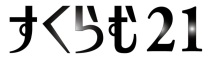 令和元年　 月　 日現在　履歴書・自己紹介書 （短期インターンシップ）令和元年　 月　 日現在　履歴書・自己紹介書 （短期インターンシップ）令和元年　 月　 日現在　履歴書・自己紹介書 （短期インターンシップ）令和元年　 月　 日現在　履歴書・自己紹介書 （短期インターンシップ）令和元年　 月　 日現在　写真貼付4㎝×3cmふりがな性 別性 別写真貼付4㎝×3cm氏　名写真貼付4㎝×3cm生年月日昭和・平成　　 年  　　月　　　日生（満　  歳）昭和・平成　　 年  　　月　　　日生（満　  歳）昭和・平成　　 年  　　月　　　日生（満　  歳）昭和・平成　　 年  　　月　　　日生（満　  歳）写真貼付4㎝×3cm所属大学学部学科写真貼付4㎝×3cmふりがな電話番号（       ）（       ）現住所〒〒携帯番号（       ）（       ）現住所〒〒E-mail年月学歴・職歴学歴・職歴学歴・職歴学歴・職歴研究課題・得意科目研究課題・得意科目研究課題・得意科目研究課題・得意科目研究課題・得意科目研究課題・得意科目趣味・特技・資格趣味・特技・資格趣味・特技・資格趣味・特技・資格趣味・特技・資格趣味・特技・資格自己ＰＲ自己ＰＲ自己ＰＲ自己ＰＲ自己ＰＲ自己ＰＲすくらむ21以外のインターンシップ参加経験・予定すくらむ21以外のインターンシップ参加経験・予定すくらむ21以外のインターンシップ参加経験・予定すくらむ21以外のインターンシップ参加経験・予定すくらむ21以外のインターンシップ参加経験・予定すくらむ21以外のインターンシップ参加経験・予定